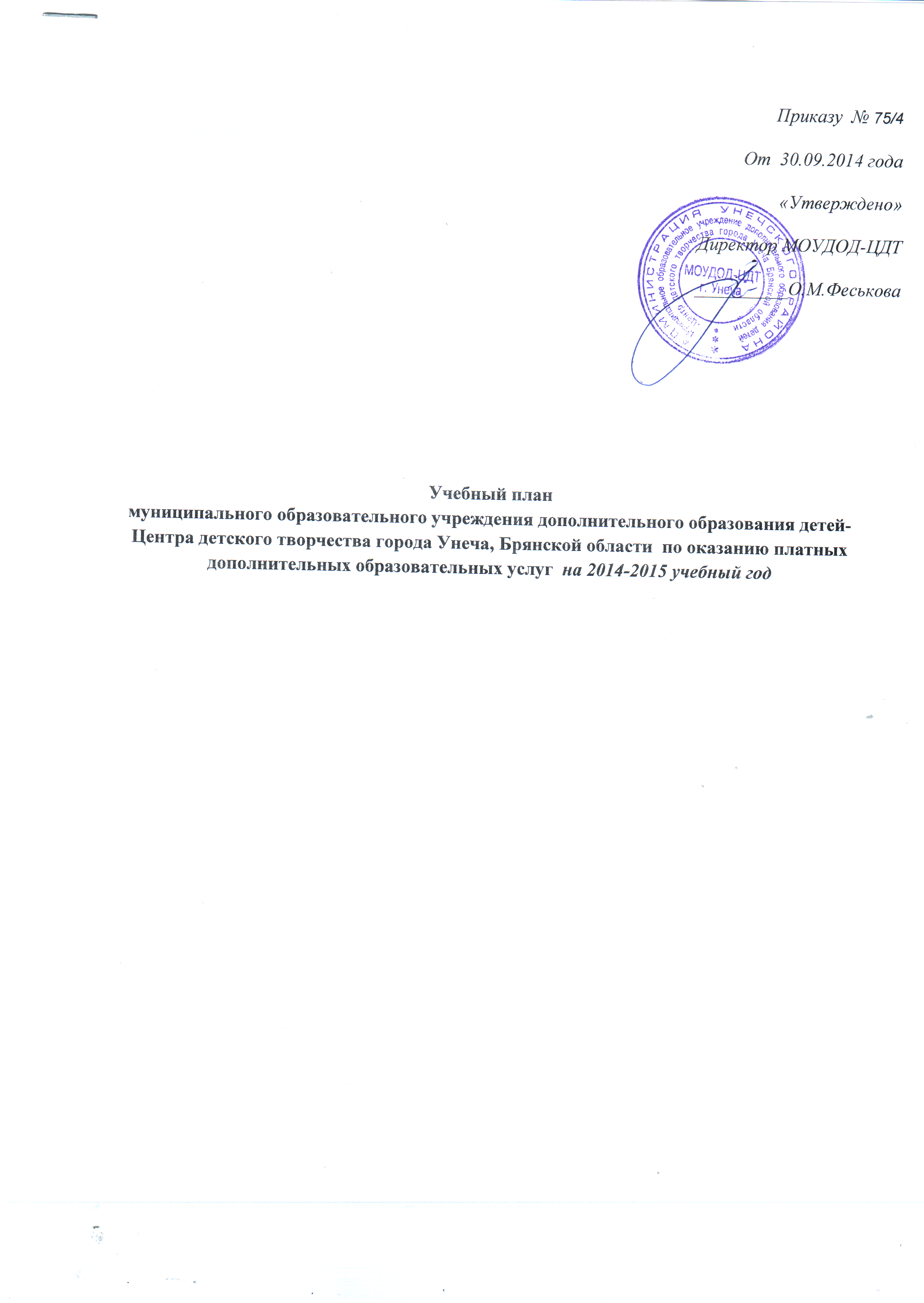 Учебный план Центра детского творчества на  1октября   2014  годаИтого по Центру детского творчества:    2 группы /  6  часов /    31 обучающийсяКружки, клубы,студии, объединенияГруппы  обученияГруппы  обученияИтого часов  и обучающихсяКружки, клубы,студии, объединения           1 группаИтого часов  и обучающихсяСтудия детскогоТворчества  «Росинка»:2/11Развитие речи11Уроки творчества11Восточные единоборства444/20